การประชุมเชิงปฏิบัติการสรุปและออกแบบการสนับสนุนการสร้างเสริมสุขภาพระดับพื้นที่วันที่ 24 พฤษภาคม พ.ศ. 2562ณ ห้องประชุมโรงแรมเอสดีพี  อ.เมือง  จ.ระนองเป้าหมายเวที 1.เพื่อแลกเปลี่ยนเรียนรู้สร้างเสริมสุขภาพระดับพื้นที่ และการพัฒนาคุณภาพชีวิตระดับพื้นที่2.เพื่อออกแบบการสนับสนุนการดำเนินงานสร้างเสริมสุขภาพระดับพื้นที่นายทวีวัตร เครือสาย ทบทวนการดำเนินงาน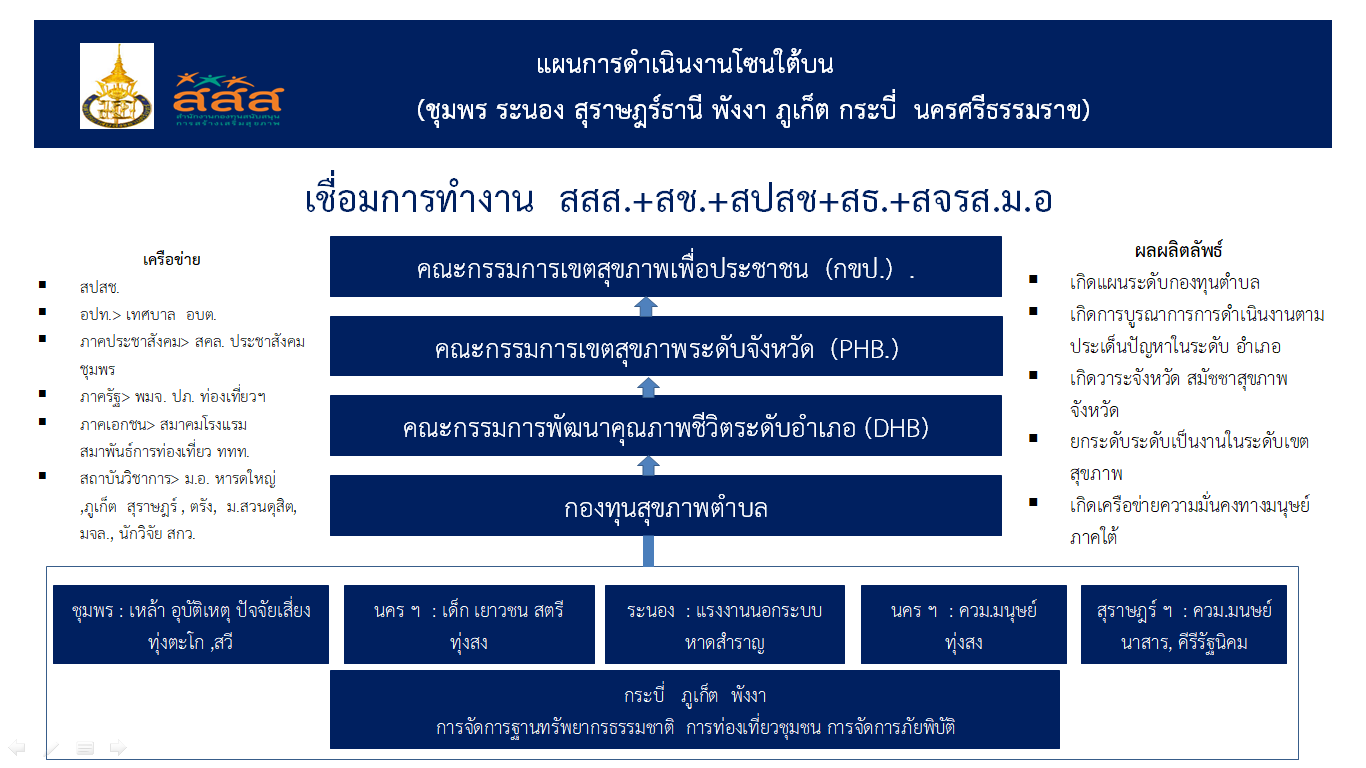 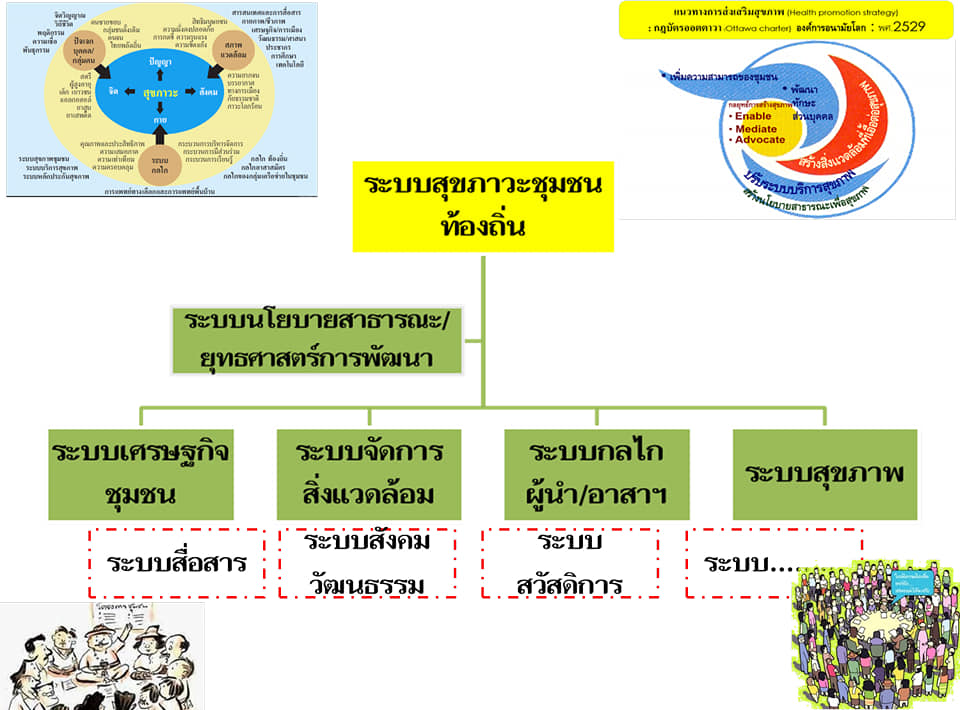 ทบทวนเส้นทางการสร้างเสริมสุขภาพระดับพื้นที่เส้นทางการจัดการระบบสุขภาวะชุมชนท้องถิ่น อำเภอเมือง จังหวัดระนองห้วงเวลา2530 - 25402541 - 25502551 - 25552556 - 25602561 - 2562ปัจจัยนำเข้า(เหตุปัจจัยที่ส่งผลให้เกิดขึ้น นโยบาย สั่งการ สถานการณ์ ความต้องการ)- ฐานข้อมูลความต้องการของชุมชน-ปี 43 : เข้าร่วมเป็นอาสาสมัครในพื้นที่ (อสม)- ชาวบ้านสามารถเขียนโครงการเสนอกองทุนฯได้-ปี 53 : เริ่มขับเคลื่อนงานกองทุนฯ-สถานบริการ ข้าราชการ ชุมชน กลุ่ม ชมรม สามารถเข้าถึงงบประมาณด้านการพัฒนาระบบสุขภาพ -ปี 60 : เป็นนโยบาย (374คน/274)-ปี 61 : ทต.ราชกรูด โรงเรียนผู้สูงอายุ-ปี 61 : รับรู้เรื่องสุขภาพ-ปี 60-61 : ประมงพื้นบ้าน-มีกฏหมายระเบียบบังคับใช้เมื่อ 8 มิ.ย.61-ประชุมสถานการณ์จุดเสี่ยงเหตุการณ์สำคัญที่เกิดขึ้น(โครงการ-กิจกรรมสำคัญ)-ได้เข้าร่วมกิจกรรมอย่างต่อเนื่อง-กองทุนขยะรักษาโรค-ปี 51 : กิจกรรมคัดกรอกโรคเชิงรุก กิจกรรมด้านการป้องกันและควบคุมโรคกิจกรรมพัฒนาศักยภาพ ศพด.ด้านสุขภาพ-ปี 53 : กองทุนสวัสดิการเพิ่มประเภทในการครอบคลุมสวัสดิการ-ปี 55 : โครงการจัดการขยะในชุมชน-ปี 58-62 : โครงการจัดการขยะทางทะเล(ปากน้ำท่าเรือ)-จัดหาคณะกรรมการจากทุกฝ่าย-ปี 61-62 : คัดกรอกวัณโรคและอุบัติเหตุทางบก- มีคณะกรรมการชุดเล็ก-ปี 61 : โครงการส่งเสริมการออกกำลังกาย-มีกองทุนสวัสดิการชุมชนผลกระทบที่เกิดขึ้น( ด้านบวก – ด้านลบ )-สามารถป้องกันไข้เลือดออกได้-มีการปรับสภาพแวดล้อม--คณะกรรมการกองทุนฯขาดความเข้าใจในเรื่องกองทุนฯ-มีงบประมาณสนับสนุนในพื้นที่-ปี 59 : มีป้อม ช.ร.บ.แต่ไม่ได้ใช้งาน-ปี 60 : เกิดความสับสนในการจัดตั้งคณะกรรมการ-ปี 61 : เป้าหมายคัดกรอกผู้ป่วย-ปี 62 : มีทีมหมอครอบครัวดูแลผู้ป่วยติดเตียง-ต.บางนอนมีเงินกองทุนเพิ่มมากขึ้นเพียงพอที่จะจัดสวัสดิการชุมชน-มีสมาชิกเพิ่มขึ้น 600 คน-ขาดการมีส่วนร่วม-ขาดแกนนำที่จะมาสานต่องาน